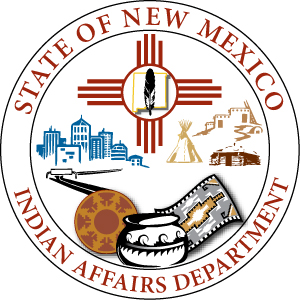 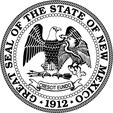 PUBLIC NOTICE 
For Immediate Release: July 19, 2022  TRIBAL INFRASTRUCTURE FUND BOARD MEETINGSanta Fe – The Tribal Infrastructure Fund (TIF) Board will meet on Friday, August 5, 2022, at 9:00 a.m. via Zoom Video Conference. At the meeting, the TIF Board will discuss and vote on the following matters: No Cost Extension request: Nambe Pueblo Wastewater System Improvement Project – 19TF02No Cost Extension request: San Ildefonso Pueblo Wastewater System Phase 2 Project – 19TF04Approve the June 9, 2022, TIF Board meeting minutes TIF Subcommittee ReportThe TIF Board meeting can be accessed at the following: NM Indian Affairs Department is inviting you to a scheduled Zoom meeting.Topic: TIF Board Meeting Time: Aug 5, 2022, 09:00 AM Mountain Time (US and Canada)Join Zoom Meetinghttps://us06web.zoom.us/j/87885447046?pwd=MEE0VUlJZU9xUDkwaEt5OGhlNVIzUT09 Meeting ID: 878 8544 7046Passcode: 629291One tap mobile+16694449171,,87885447046# US+16699006833,,87885447046# US (San Jose)Dial by your location        +1 669 444 9171 US        +1 669 900 6833 US (San Jose)        +1 253 215 8782 US (Tacoma)        +1 346 248 7799 US (Houston)        +1 386 347 5053 US        +1 564 217 2000 US        +1 646 931 3860 US        +1 929 205 6099 US (New York)        +1 301 715 8592 US (Washington DC)        +1 312 626 6799 US (Chicago)Meeting ID: 878 8544 7046Find your local number: https://us06web.zoom.us/u/kbHank4a5The TIF Board guidelines and procedures can be found on the Indian Affairs Department’s website here: https://www.iad.state.nm.us/wp-content/uploads/2019/11/11-4-16TIFGuidelineswFINALedits.pdf 
An agenda will be available at least 72 hours prior to the meeting and will be posted on the Indian Affairs Department’s homepage at: https://www.iad.state.nm.us/. Any questions about the TIF Board meeting please contact Mr. Lawrence John at (505) 690-2997 or by email at lawrence.john@state.nm.us.Thank you.